FACULTAD DE CIENCIASESCUELA PROFESIONAL DE ESTADÍSTICA E INFORMÁTICADATOS GENERALESSUMILLA Componentes de un sistema de cómputo. Hoja de cálculo. Historia del lenguaje R. Introducción al R y RStudio. Paneles de Interface.  Panel del Rstudio. Directorio de trabajo. Ficheros CSV. Importación de datos. Los datos y sus tipos. Variables, vectores y data frames. Estructuras de control. Funciones. Archivos automáticos. Gráficos.CAPACIDADES AL FINALIZAR EL CURSOINDICADORES DE CAPACIDADES AL FINALIZAR EL CURSO	DESARROLLO DE LAS UNIDADES DIDÁCTICAS:MATERIALES EDUCATIVOS Y OTROS RECURSOS DIDÁCTICOSSe utilizarán todos los materiales y recursos requeridos de acuerdo a la naturaleza de los temas programados. Básicamente serán:EVALUACIÓN:La Evaluación es inherente al proceso de enseñanza aprendizaje y será continua y permanente. Los criterios de evaluación son de conocimiento, de desempeño y de producto.Evidencias de Conocimiento.La Evaluación será a través de pruebas escritas y orales para el análisis y autoevaluación. En cuanto al primer caso, medir la competencia a nivel interpretativo, argumentativo y propositivo, para ello debemos ver como identifica (describe, ejemplifica, relaciona, reconoce, explica, etc.); y la forma en que argumenta (plantea una afirmación, describe las refutaciones en contra de dicha afirmación, expone sus argumentos contra las refutaciones y llega a conclusiones) y la forma en que propone a través de establecer estrategias, valoraciones, generalizaciones, formulación de hipótesis, respuesta a situaciones, etc.En cuanto a la autoevaluación permite que el estudiante reconozca sus debilidades y fortalezas para corregir o mejorar.Las evaluaciones de este nivel serán de respuestas simples y otras con preguntas abiertas para su argumentación.Evidencia de Desempeño.Esta evidencia pone en acción recursos cognitivos, recursos procedimentales y recursos afectivos; todo ello en una integración que evidencia un saber hacer reflexivo; en tanto, se puede verbalizar lo que se hace, fundamentar teóricamente la práctica y evidenciar un pensamiento estratégico, dado en la observación en torno a cómo se actúa en situaciones impredecibles.La evaluación de desempeño se evalúa ponderando como el estudiante se hace investigador aplicando los procedimientos y técnicas en el desarrollo de las clases a través de su asistencia y participación asertiva.Evidencia de Producto.Están implicadas en las finalidades de la competencia, por tanto, no es simplemente la entrega del producto, sino que tiene que ver con el campo de acción y los requerimientos del contexto de aplicación.La evaluación de producto de evidencia en la entrega oportuna de sus trabajos parciales y el trabajo final.Además, se tendrá en cuenta la asistencia como componente del desempeño, el 30% de inasistencia inhabilita el derecho a la evaluación.Siendo el promedio final (PF), el promedio simple de los promedios ponderados de cada módulo (PM1, PM2, PM3, PM4) BIBLIOGRAFÍAFuentes DocumentalesFuentes BibliográficasFuente Hemerográficas Fuentes ElectrónicasHuacho, 1 Agosto de 2020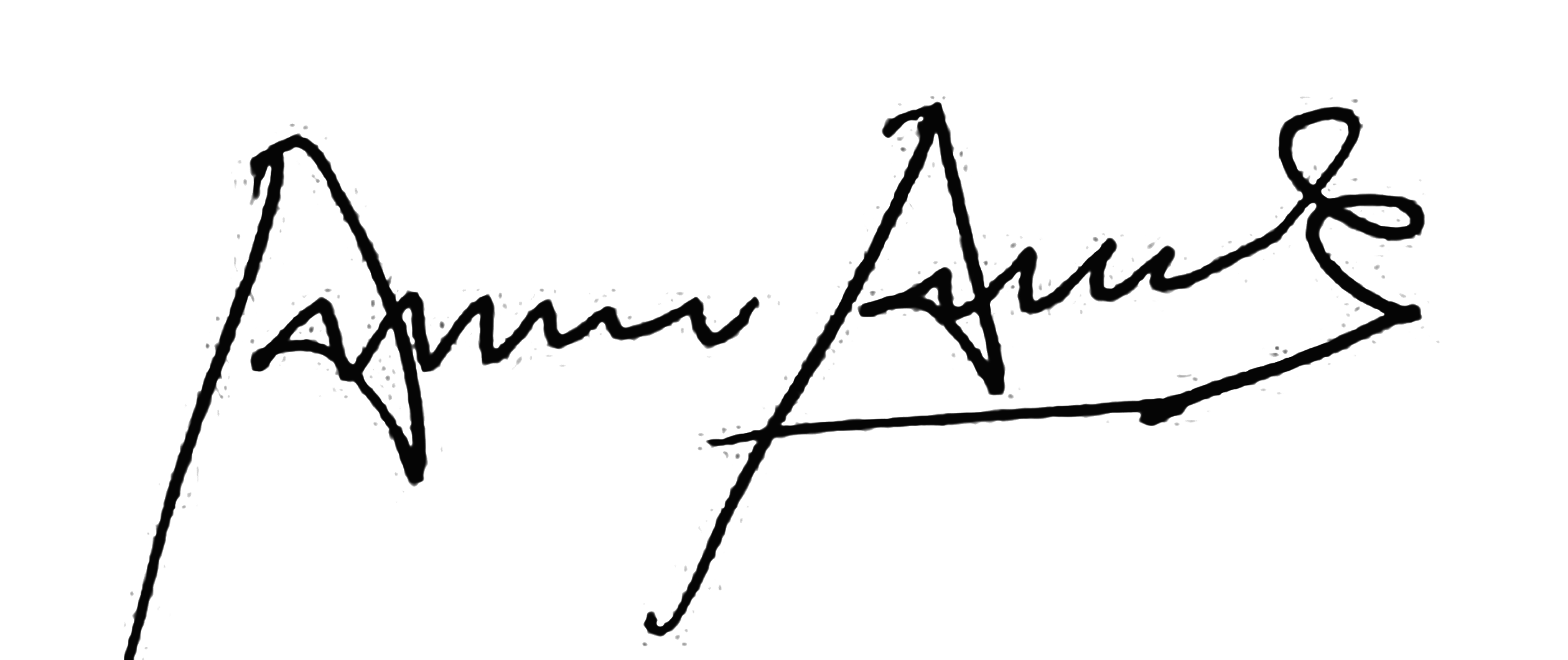 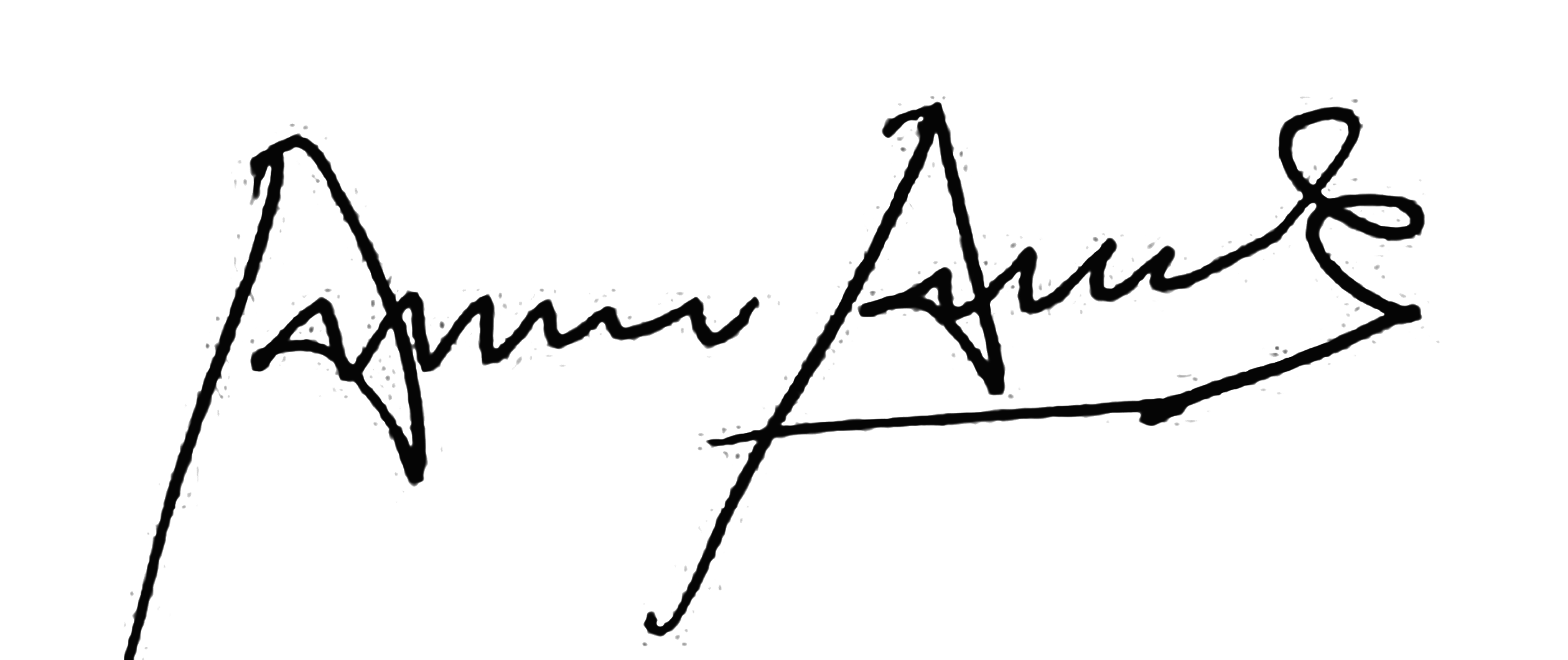 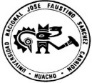 Línea de CarreraAnalista de Sistemas InformáticosSemestre Académico2020-ICódigo del Curso101Créditos4Horas Semanales Hrs. Totales: 06        Teóricas 02   Practicas 04CicloISecciónÚnica Apellidos y Nombres del DocenteDr. Daniel Cristóbal Andrade Girón Correo Institucionaldandrade@unjfsc.edu.peN° De Celular979033057CAPACIDAD DE LA UNIDAD DIDÁCTICANOMBRE DE LA UNIDAD DIDÁCTICASEMANASUNIDAD IEn un contexto de gestión de datos, realiza una introducción al sistema de cómputo, algoritmos y programas en RStudio. SISTEMA DE COMPUTO Y ALGORITMOS1-4UNIDADIIEn un entorno de procesamiento de datos aplica el lenguaje R, en procesamiento de datos en vectores, matrices, listas y data frame.ESTRUCTURA DE DATOS EN R5-8UNIDADIIIEn un entorno de procesamiento de datos, aplica el lenguaje R, usando funciones y estructuras de controlESTRUCTURAS DE CONTROL Y FUNCIONES EN R9-12UNIDADIVEn un escenario de visualización de datos desarrolla los Gráfico en R, orientados a  la estadística.GRÁFICOS EN R13-16N°INDICADORES DE CAPACIDAD AL FINALIZAR EL CURSOUNIDAD I1Reconoce los componentes de una computadora, teniendo en consideración su organización. UNIDAD I2Explica las características fundamentales de un algoritmo, respetando su eficiencia UNIDAD I3Describe e instala entorno RStudio y Jupiter, haciendo uso de la plataforma Anaconda.UNIDAD I4Elabora algoritmos fundamentales, respetando la sintaxis del lenguaje RStudio.UNIDAD II5Aplica las estructuras de datos básicos, tomando en consideración la sintaxis de R. UNIDAD II6Utiliza los vectores y matrices en el desarrollo de programas, respetando la sintaxis del lenguaje RUNIDAD II7Aplica las listas y conjuntos en programas, respetando la sintaxis del lenguaje RUNIDAD II8Aplica Funtores y data frame, respetando la sintaxis del lenguaje R. UNIDAD III9Aplica funciones en el desarrollo de programas, respetando la sintaxis del lenguaje RUNIDAD III10Utiliza las estructuras de tipo selectivo, teniendo en consideración la sintaxis de RUNIDAD III11Implementa las Estructura se control de tipo repetitivo, teniendo en consideración la sintaxis de RUNIDAD III12Desarrolla programas basados en funciones recursivas, teniendo en consideración la sintaxis de R. UNIDAD IV13Realiza programa de gráficos, haciendo uso del paquete del lenguaje RUNIDAD IV14Reconoce los elementos y tipos de gráfico, teniendo en consideración el lenguaje R UNIDAD IV15Aplica las funciones de gráfico estadístico, teniendo en consideración ggplot2 en RUNIDAD IV16Desarrolla programas de visualización de datos, teniendo en consideración el lenguaje RUNIDAD DIDÁCTICA I: SISTEMA DE COMPUTO Y ALGORITMOSCAPACIDAD DE LA UNIDAD DIDÁCTICA I:  En un contexto de gestión de datos, realiza una Introducción al sistema de cómputo, algoritmos y programas en RStudio.CAPACIDAD DE LA UNIDAD DIDÁCTICA I:  En un contexto de gestión de datos, realiza una Introducción al sistema de cómputo, algoritmos y programas en RStudio.CAPACIDAD DE LA UNIDAD DIDÁCTICA I:  En un contexto de gestión de datos, realiza una Introducción al sistema de cómputo, algoritmos y programas en RStudio.CAPACIDAD DE LA UNIDAD DIDÁCTICA I:  En un contexto de gestión de datos, realiza una Introducción al sistema de cómputo, algoritmos y programas en RStudio.CAPACIDAD DE LA UNIDAD DIDÁCTICA I:  En un contexto de gestión de datos, realiza una Introducción al sistema de cómputo, algoritmos y programas en RStudio.CAPACIDAD DE LA UNIDAD DIDÁCTICA I:  En un contexto de gestión de datos, realiza una Introducción al sistema de cómputo, algoritmos y programas en RStudio.CAPACIDAD DE LA UNIDAD DIDÁCTICA I:  En un contexto de gestión de datos, realiza una Introducción al sistema de cómputo, algoritmos y programas en RStudio.CAPACIDAD DE LA UNIDAD DIDÁCTICA I:  En un contexto de gestión de datos, realiza una Introducción al sistema de cómputo, algoritmos y programas en RStudio.UNIDAD DIDÁCTICA I: SISTEMA DE COMPUTO Y ALGORITMOSSEMANACONTENIDOS CONTENIDOS CONTENIDOS CONTENIDOS ESTRATEGIAS DE LA ENSEÑANZA VIRTUALESTRATEGIAS DE LA ENSEÑANZA VIRTUALINDICADORES DE LOGRO DE LA CAPACIDAD UNIDAD DIDÁCTICA I: SISTEMA DE COMPUTO Y ALGORITMOSSEMANACONCEPTUALPROCEDIMENTALPROCEDIMENTALACTITUDINALESTRATEGIAS DE LA ENSEÑANZA VIRTUALESTRATEGIAS DE LA ENSEÑANZA VIRTUALINDICADORES DE LOGRO DE LA CAPACIDAD UNIDAD DIDÁCTICA I: SISTEMA DE COMPUTO Y ALGORITMOS1Componentes de un sistema de cómputo Clasifica los componentes de un sistema de cómputo Clasifica los componentes de un sistema de cómputo Toma conciencia de la diversidad de sistemas operativos y su importancia. Expositiva (Docente/Alumno)Uso del Google MeetDebate dirigido (Discusiones)Foros, ChatLecturasUso de repositorios digitalesLluvia de ideas (Saberes previos)Foros, ChatExpositiva (Docente/Alumno)Uso del Google MeetDebate dirigido (Discusiones)Foros, ChatLecturasUso de repositorios digitalesLluvia de ideas (Saberes previos)Foros, ChatReconoce los componentes de una computadora, teniendo en consideración su organización. UNIDAD DIDÁCTICA I: SISTEMA DE COMPUTO Y ALGORITMOS2Define el algoritmo y sus características. Reconocer   las diferentes características de un algoritmoReconocer   las diferentes características de un algoritmoInternaliza la diversidad de paradigmas de programación que existe.Expositiva (Docente/Alumno)Uso del Google MeetDebate dirigido (Discusiones)Foros, ChatLecturasUso de repositorios digitalesLluvia de ideas (Saberes previos)Foros, ChatExpositiva (Docente/Alumno)Uso del Google MeetDebate dirigido (Discusiones)Foros, ChatLecturasUso de repositorios digitalesLluvia de ideas (Saberes previos)Foros, ChatExplica las características fundamentales de un algoritmo, respetando su eficiencia UNIDAD DIDÁCTICA I: SISTEMA DE COMPUTO Y ALGORITMOS3Entorno de trabajo en  RStudio JúpiterReconocer   las diferentes funcionalidades de RStudio, y JúpiterReconocer   las diferentes funcionalidades de RStudio, y JúpiterToma conciencia de la metodología de programación Expositiva (Docente/Alumno)Uso del Google MeetDebate dirigido (Discusiones)Foros, ChatLecturasUso de repositorios digitalesLluvia de ideas (Saberes previos)Foros, ChatExpositiva (Docente/Alumno)Uso del Google MeetDebate dirigido (Discusiones)Foros, ChatLecturasUso de repositorios digitalesLluvia de ideas (Saberes previos)Foros, ChatDescribe e instala entorno RStudio y Júpiter, haciendo uso de la plataforma Anaconda.UNIDAD DIDÁCTICA I: SISTEMA DE COMPUTO Y ALGORITMOS4Implementación de algoritmos Desarrolla programas para los algoritmos. Desarrolla programas para los algoritmos. Tolera y se interesa por los inconvenientes en el momento de ejecutar sus programas.  Expositiva (Docente/Alumno)Uso del Google MeetDebate dirigido (Discusiones)Foros, ChatLecturasUso de repositorios digitalesLluvia de ideas (Saberes previos)Foros, ChatExpositiva (Docente/Alumno)Uso del Google MeetDebate dirigido (Discusiones)Foros, ChatLecturasUso de repositorios digitalesLluvia de ideas (Saberes previos)Foros, ChatElabora algoritmos fundamentales, respetando la sintaxis del lenguaje RStudio.UNIDAD DIDÁCTICA I: SISTEMA DE COMPUTO Y ALGORITMOS4EVALUACIÓN DE LA UNIDAD DIDÁCTICA IEVALUACIÓN DE LA UNIDAD DIDÁCTICA IEVALUACIÓN DE LA UNIDAD DIDÁCTICA IEVALUACIÓN DE LA UNIDAD DIDÁCTICA IEVALUACIÓN DE LA UNIDAD DIDÁCTICA IEVALUACIÓN DE LA UNIDAD DIDÁCTICA IEVALUACIÓN DE LA UNIDAD DIDÁCTICA IUNIDAD DIDÁCTICA I: SISTEMA DE COMPUTO Y ALGORITMOS4EVIDENCIA DE CONOCIMIENTOSEVIDENCIA DE CONOCIMIENTOSEVIDENCIA DE PRODUCTOEVIDENCIA DE PRODUCTOEVIDENCIA DE PRODUCTOEVIDENCIA DE DESEMPEÑOEVIDENCIA DE DESEMPEÑOUNIDAD DIDÁCTICA I: SISTEMA DE COMPUTO Y ALGORITMOS4Explica los componentes de un sistema de cómputo. Explica las características de un algoritmoDescribe el entono de desarrollo RStudio y Jupiter. Explica los componentes de un sistema de cómputo. Explica las características de un algoritmoDescribe el entono de desarrollo RStudio y Jupiter. Trabajos individuales y/o grupalesDesarrolla programas propuestos básicos Desarrolla programas en online ( sincrónico) Trabajos individuales y/o grupalesDesarrolla programas propuestos básicos Desarrolla programas en online ( sincrónico) Trabajos individuales y/o grupalesDesarrolla programas propuestos básicos Desarrolla programas en online ( sincrónico) Eficacia mayor del 80% en determinar las características del sistema de cómputo. Eficacia mayor del 80% en el desarrollo de programas básicos. Eficacia mayor del 80% en determinar las características del sistema de cómputo. Eficacia mayor del 80% en el desarrollo de programas básicos. UNIDAD DIDÁCTICA II: ESTRUCTURA DE DATOS EN RCAPACIDAD DE LA UNIDAD DIDÁCTICA II:  En un entorno de procesamiento de datos aplica el lenguaje R, en procesamiento de datos en vectores, matrices, listas y data frameCAPACIDAD DE LA UNIDAD DIDÁCTICA II:  En un entorno de procesamiento de datos aplica el lenguaje R, en procesamiento de datos en vectores, matrices, listas y data frameCAPACIDAD DE LA UNIDAD DIDÁCTICA II:  En un entorno de procesamiento de datos aplica el lenguaje R, en procesamiento de datos en vectores, matrices, listas y data frameCAPACIDAD DE LA UNIDAD DIDÁCTICA II:  En un entorno de procesamiento de datos aplica el lenguaje R, en procesamiento de datos en vectores, matrices, listas y data frameCAPACIDAD DE LA UNIDAD DIDÁCTICA II:  En un entorno de procesamiento de datos aplica el lenguaje R, en procesamiento de datos en vectores, matrices, listas y data frameCAPACIDAD DE LA UNIDAD DIDÁCTICA II:  En un entorno de procesamiento de datos aplica el lenguaje R, en procesamiento de datos en vectores, matrices, listas y data frameCAPACIDAD DE LA UNIDAD DIDÁCTICA II:  En un entorno de procesamiento de datos aplica el lenguaje R, en procesamiento de datos en vectores, matrices, listas y data frameCAPACIDAD DE LA UNIDAD DIDÁCTICA II:  En un entorno de procesamiento de datos aplica el lenguaje R, en procesamiento de datos en vectores, matrices, listas y data frameUNIDAD DIDÁCTICA II: ESTRUCTURA DE DATOS EN RSEMANACONTENIDOS CONTENIDOS CONTENIDOS CONTENIDOS ESTRATEGIAS DE LA ENSEÑANZA VIRTUALESTRATEGIAS DE LA ENSEÑANZA VIRTUALINDICADORES DE LOGRO DE LA CAPACIDAD UNIDAD DIDÁCTICA II: ESTRUCTURA DE DATOS EN RSEMANACONCEPTUALPROCEDIMENTALPROCEDIMENTALACTITUDINALESTRATEGIAS DE LA ENSEÑANZA VIRTUALESTRATEGIAS DE LA ENSEÑANZA VIRTUALINDICADORES DE LOGRO DE LA CAPACIDAD UNIDAD DIDÁCTICA II: ESTRUCTURA DE DATOS EN R1Organización de datosAplica las herramientas básicas de hoja de cálculo. Aplica las herramientas básicas de hoja de cálculo. Propicia trabajo en equipo para aplicar las hojas de cálculo. Expositiva (Docente/Alumno)Uso del Google MeetDebate dirigido (Discusiones)Foros, ChatLecturasUso de repositorios digitalesLluvia de ideas (Saberes previos)Foros, ChatExpositiva (Docente/Alumno)Uso del Google MeetDebate dirigido (Discusiones)Foros, ChatLecturasUso de repositorios digitalesLluvia de ideas (Saberes previos)Foros, ChatAplica las estructuras de datos básicos, tomando en consideración la sintaxis de R. UNIDAD DIDÁCTICA II: ESTRUCTURA DE DATOS EN R2Define los Vectores y matices de datosAplica los vectores y matrices de datos.Aplica los vectores y matrices de datos.Propicia trabajo en equipo para aplicar hojas de cálculo. Expositiva (Docente/Alumno)Uso del Google MeetDebate dirigido (Discusiones)Foros, ChatLecturasUso de repositorios digitalesLluvia de ideas (Saberes previos)Foros, ChatExpositiva (Docente/Alumno)Uso del Google MeetDebate dirigido (Discusiones)Foros, ChatLecturasUso de repositorios digitalesLluvia de ideas (Saberes previos)Foros, ChatUtiliza los vectores y matrices en el desarrollo de programas, respetando la sintaxis del lenguaje RUNIDAD DIDÁCTICA II: ESTRUCTURA DE DATOS EN R3Define la lista y conjunto de datos en R Aplica las listas y conjuntos en el desarrollo de programas.Aplica las listas y conjuntos en el desarrollo de programas.Propicia trabajo en equipo para diseñar tablas y la utilización de datos en hojas de calculoExpositiva (Docente/Alumno)Uso del Google MeetDebate dirigido (Discusiones)Foros, ChatLecturasUso de repositorios digitalesLluvia de ideas (Saberes previos)Foros, ChatExpositiva (Docente/Alumno)Uso del Google MeetDebate dirigido (Discusiones)Foros, ChatLecturasUso de repositorios digitalesLluvia de ideas (Saberes previos)Foros, ChatAplica las listas y conjuntos en programas, respetando la sintaxis del lenguaje RUNIDAD DIDÁCTICA II: ESTRUCTURA DE DATOS EN R4Define los funtores y data frameElabora trabajos de funtores y data frameElabora trabajos de funtores y data framePropicia trabajo en equipo para diseñar trabajos de aplicación Expositiva (Docente/Alumno)Uso del Google MeetDebate dirigido (Discusiones)Foros, ChatLecturasUso de repositorios digitalesLluvia de ideas (Saberes previos)Foros, ChatExpositiva (Docente/Alumno)Uso del Google MeetDebate dirigido (Discusiones)Foros, ChatLecturasUso de repositorios digitalesLluvia de ideas (Saberes previos)Foros, ChatAplica Funtores y data frame, respetando la sintaxis del lenguaje R. UNIDAD DIDÁCTICA II: ESTRUCTURA DE DATOS EN R4EVALUACIÓN DE LA UNIDAD DIDÁCTICA IIEVALUACIÓN DE LA UNIDAD DIDÁCTICA IIEVALUACIÓN DE LA UNIDAD DIDÁCTICA IIEVALUACIÓN DE LA UNIDAD DIDÁCTICA IIEVALUACIÓN DE LA UNIDAD DIDÁCTICA IIEVALUACIÓN DE LA UNIDAD DIDÁCTICA IIEVALUACIÓN DE LA UNIDAD DIDÁCTICA IIUNIDAD DIDÁCTICA II: ESTRUCTURA DE DATOS EN R4EVIDENCIA DE CONOCIMIENTOSEVIDENCIA DE CONOCIMIENTOSEVIDENCIA DE PRODUCTOEVIDENCIA DE PRODUCTOEVIDENCIA DE PRODUCTOEVIDENCIA DE DESEMPEÑOEVIDENCIA DE DESEMPEÑOUNIDAD DIDÁCTICA II: ESTRUCTURA DE DATOS EN R4Explica la estructura vector de datosExplica la estructura matriz de datosExplica la estructura funtores y data frameExplica la estructura vector de datosExplica la estructura matriz de datosExplica la estructura funtores y data frameTrabajos individuales y/o grupalesDesarrolla programas propuestos básicos Desarrolla programas en online ( sincrónico) Trabajos individuales y/o grupalesDesarrolla programas propuestos básicos Desarrolla programas en online ( sincrónico) Trabajos individuales y/o grupalesDesarrolla programas propuestos básicos Desarrolla programas en online ( sincrónico) Eficacia mayor del 80% en desarrollar programas con vectores y matrices. Eficacia mayor del 80% en el desarrollo de programas usando funtores y data frameEficacia mayor del 80% en desarrollar programas con vectores y matrices. Eficacia mayor del 80% en el desarrollo de programas usando funtores y data frameUNIDAD DIDÁCTICA III:  ESTRUCTURAS DE CONTROL Y FUNCIONES  EN RCAPACIDAD DE LA UNIDAD DIDÁCTICA III:  En un entorno de procesamiento de datos, aplica el lenguaje R, usando funciones y estructuras de controlCAPACIDAD DE LA UNIDAD DIDÁCTICA III:  En un entorno de procesamiento de datos, aplica el lenguaje R, usando funciones y estructuras de controlCAPACIDAD DE LA UNIDAD DIDÁCTICA III:  En un entorno de procesamiento de datos, aplica el lenguaje R, usando funciones y estructuras de controlCAPACIDAD DE LA UNIDAD DIDÁCTICA III:  En un entorno de procesamiento de datos, aplica el lenguaje R, usando funciones y estructuras de controlCAPACIDAD DE LA UNIDAD DIDÁCTICA III:  En un entorno de procesamiento de datos, aplica el lenguaje R, usando funciones y estructuras de controlCAPACIDAD DE LA UNIDAD DIDÁCTICA III:  En un entorno de procesamiento de datos, aplica el lenguaje R, usando funciones y estructuras de controlCAPACIDAD DE LA UNIDAD DIDÁCTICA III:  En un entorno de procesamiento de datos, aplica el lenguaje R, usando funciones y estructuras de controlCAPACIDAD DE LA UNIDAD DIDÁCTICA III:  En un entorno de procesamiento de datos, aplica el lenguaje R, usando funciones y estructuras de controlUNIDAD DIDÁCTICA III:  ESTRUCTURAS DE CONTROL Y FUNCIONES  EN RSEMANACONTENIDOS CONTENIDOS CONTENIDOS CONTENIDOS ESTRATEGIAS DE LA ENSEÑANZA VIRTUALESTRATEGIAS DE LA ENSEÑANZA VIRTUALINDICADORES DE LOGRO DE LA CAPACIDAD UNIDAD DIDÁCTICA III:  ESTRUCTURAS DE CONTROL Y FUNCIONES  EN RSEMANACONCEPTUALPROCEDIMENTALPROCEDIMENTALACTITUDINALESTRATEGIAS DE LA ENSEÑANZA VIRTUALESTRATEGIAS DE LA ENSEÑANZA VIRTUALINDICADORES DE LOGRO DE LA CAPACIDAD UNIDAD DIDÁCTICA III:  ESTRUCTURAS DE CONTROL Y FUNCIONES  EN R1Funciones elementales en RAplica las funciones matemáticas eficientemente  Aplica las funciones matemáticas eficientemente  Acrecienta la importancia de las funciones en el desarrollo de programas.Expositiva (Docente/Alumno)Uso del Google MeetDebate dirigido (Discusiones)Foros, ChatLecturasUso de repositorios digitalesLluvia de ideas (Saberes previos)Foros, ChatExpositiva (Docente/Alumno)Uso del Google MeetDebate dirigido (Discusiones)Foros, ChatLecturasUso de repositorios digitalesLluvia de ideas (Saberes previos)Foros, ChatAplica funciones en el desarrollo de programas, respetando la sintaxis del lenguaje RUNIDAD DIDÁCTICA III:  ESTRUCTURAS DE CONTROL Y FUNCIONES  EN R2Estructura de control selectivo Desarrolla programas con instrucciones selectivas. Desarrolla programas con instrucciones selectivas. Propicia trabajo en equipo para realizar programas.Expositiva (Docente/Alumno)Uso del Google MeetDebate dirigido (Discusiones)Foros, ChatLecturasUso de repositorios digitalesLluvia de ideas (Saberes previos)Foros, ChatExpositiva (Docente/Alumno)Uso del Google MeetDebate dirigido (Discusiones)Foros, ChatLecturasUso de repositorios digitalesLluvia de ideas (Saberes previos)Foros, ChatUtiliza las estructuras de tipo selectivo, teniendo en consideración la sintaxis de RUNIDAD DIDÁCTICA III:  ESTRUCTURAS DE CONTROL Y FUNCIONES  EN R3Estructuras de control repetitivo Desarrolla programas con instrucciones repetitivas. Desarrolla programas con instrucciones repetitivas. Propicia trabajo en equipo para realizar programas usando instrucciones repetitivas. Expositiva (Docente/Alumno)Uso del Google MeetDebate dirigido (Discusiones)Foros, ChatLecturasUso de repositorios digitalesLluvia de ideas (Saberes previos)Foros, ChatExpositiva (Docente/Alumno)Uso del Google MeetDebate dirigido (Discusiones)Foros, ChatLecturasUso de repositorios digitalesLluvia de ideas (Saberes previos)Foros, ChatImplementa las Estructura se control de tipo repetitivo, teniendo en consideración la sintaxis de RUNIDAD DIDÁCTICA III:  ESTRUCTURAS DE CONTROL Y FUNCIONES  EN R4Funciones recursivasConstruye y desarrolla programas con funciones recursivas.Construye y desarrolla programas con funciones recursivas.Propicia trabajo en equipo para construir funciones recursivas. Expositiva (Docente/Alumno)Uso del Google MeetDebate dirigido (Discusiones)Foros, ChatLecturasUso de repositorios digitalesLluvia de ideas (Saberes previos)Foros, ChatExpositiva (Docente/Alumno)Uso del Google MeetDebate dirigido (Discusiones)Foros, ChatLecturasUso de repositorios digitalesLluvia de ideas (Saberes previos)Foros, ChatDesarrolla programas basados en funciones recursivas, teniendo en consideración la sintaxis de R. UNIDAD DIDÁCTICA III:  ESTRUCTURAS DE CONTROL Y FUNCIONES  EN R4EVALUACIÓN DE LA UNIDAD DIDÁCTICA IIIEVALUACIÓN DE LA UNIDAD DIDÁCTICA IIIEVALUACIÓN DE LA UNIDAD DIDÁCTICA IIIEVALUACIÓN DE LA UNIDAD DIDÁCTICA IIIEVALUACIÓN DE LA UNIDAD DIDÁCTICA IIIEVALUACIÓN DE LA UNIDAD DIDÁCTICA IIIEVALUACIÓN DE LA UNIDAD DIDÁCTICA IIIUNIDAD DIDÁCTICA III:  ESTRUCTURAS DE CONTROL Y FUNCIONES  EN R4EVIDENCIA DE CONOCIMIENTOSEVIDENCIA DE CONOCIMIENTOSEVIDENCIA DE PRODUCTOEVIDENCIA DE PRODUCTOEVIDENCIA DE PRODUCTOEVIDENCIA DE DESEMPEÑOEVIDENCIA DE DESEMPEÑOUNIDAD DIDÁCTICA III:  ESTRUCTURAS DE CONTROL Y FUNCIONES  EN R4Explica la estructura selectiva Explica la estructura repetitiva Explica las funciones Explica la estructura selectiva Explica la estructura repetitiva Explica las funciones Trabajos individuales y/o grupalesDesarrolla programas propuestos básicos Desarrolla programas en online ( sincrónico) Trabajos individuales y/o grupalesDesarrolla programas propuestos básicos Desarrolla programas en online ( sincrónico) Trabajos individuales y/o grupalesDesarrolla programas propuestos básicos Desarrolla programas en online ( sincrónico) Eficacia mayor del 80% en desarrollar programas con funciones Eficacia mayor del 80% en el desarrollo de programas usando if-else; for y while.Eficacia mayor del 80% en desarrollar programas con funciones Eficacia mayor del 80% en el desarrollo de programas usando if-else; for y while.UNIDAD DIDÁCTICA IV: GRAFICOS EN RCAPACIDAD DE LA UNIDAD DIDÁCTICA IV:  En un escenario de visualización de datos desarrolla los Gráfico en R, orientados a  la estadísticaCAPACIDAD DE LA UNIDAD DIDÁCTICA IV:  En un escenario de visualización de datos desarrolla los Gráfico en R, orientados a  la estadísticaCAPACIDAD DE LA UNIDAD DIDÁCTICA IV:  En un escenario de visualización de datos desarrolla los Gráfico en R, orientados a  la estadísticaCAPACIDAD DE LA UNIDAD DIDÁCTICA IV:  En un escenario de visualización de datos desarrolla los Gráfico en R, orientados a  la estadísticaCAPACIDAD DE LA UNIDAD DIDÁCTICA IV:  En un escenario de visualización de datos desarrolla los Gráfico en R, orientados a  la estadísticaCAPACIDAD DE LA UNIDAD DIDÁCTICA IV:  En un escenario de visualización de datos desarrolla los Gráfico en R, orientados a  la estadísticaCAPACIDAD DE LA UNIDAD DIDÁCTICA IV:  En un escenario de visualización de datos desarrolla los Gráfico en R, orientados a  la estadísticaCAPACIDAD DE LA UNIDAD DIDÁCTICA IV:  En un escenario de visualización de datos desarrolla los Gráfico en R, orientados a  la estadísticaUNIDAD DIDÁCTICA IV: GRAFICOS EN RSEMANACONTENIDOS CONTENIDOS CONTENIDOS CONTENIDOS ESTRATEGIAS DE LA ENSEÑANZA VIRTUALESTRATEGIAS DE LA ENSEÑANZA VIRTUALINDICADORES DE LOGRO DE LA CAPACIDAD UNIDAD DIDÁCTICA IV: GRAFICOS EN RSEMANACONCEPTUALPROCEDIMENTALPROCEDIMENTALACTITUDINALESTRATEGIAS DE LA ENSEÑANZA VIRTUALESTRATEGIAS DE LA ENSEÑANZA VIRTUALINDICADORES DE LOGRO DE LA CAPACIDAD UNIDAD DIDÁCTICA IV: GRAFICOS EN R1Gráficos en RAplica las funciones gráficas eficientemente  Aplica las funciones gráficas eficientemente  Propicia el desarrollo de gráficos en RExpositiva (Docente/Alumno)Uso del Google MeetDebate dirigido (Discusiones)Foros, ChatLecturasUso de repositorios digitalesLluvia de ideas (Saberes previos)Foros, ChatExpositiva (Docente/Alumno)Uso del Google MeetDebate dirigido (Discusiones)Foros, ChatLecturasUso de repositorios digitalesLluvia de ideas (Saberes previos)Foros, ChatRealiza programa de gráficos, haciendo uso del paquete del lenguaje RUNIDAD DIDÁCTICA IV: GRAFICOS EN R2Elementos de gráficos en RReconoce los elementos de un gráfico eficientemente  Reconoce los elementos de un gráfico eficientemente  Propicia trabajo en equipo para realizar gráficos estadísticos Expositiva (Docente/Alumno)Uso del Google MeetDebate dirigido (Discusiones)Foros, ChatLecturasUso de repositorios digitalesLluvia de ideas (Saberes previos)Foros, ChatExpositiva (Docente/Alumno)Uso del Google MeetDebate dirigido (Discusiones)Foros, ChatLecturasUso de repositorios digitalesLluvia de ideas (Saberes previos)Foros, ChatReconoce los elementos y tipos de gráfico, teniendo en consideración el lenguaje R UNIDAD DIDÁCTICA IV: GRAFICOS EN R3Gráficos en R, con funciones ggplot2Aplica las funciones ggplot2 eficientemente  Aplica las funciones ggplot2 eficientemente  Internaliza la importancia de realizar el análisis de gráficos Expositiva (Docente/Alumno)Uso del Google MeetDebate dirigido (Discusiones)Foros, ChatLecturasUso de repositorios digitalesLluvia de ideas (Saberes previos)Foros, ChatExpositiva (Docente/Alumno)Uso del Google MeetDebate dirigido (Discusiones)Foros, ChatLecturasUso de repositorios digitalesLluvia de ideas (Saberes previos)Foros, ChatAplica las funciones de gráfico estadístico, teniendo en consideración ggplot2 en RUNIDAD DIDÁCTICA IV: GRAFICOS EN R4Programas de visualización de datos Implementa programas basado en visualización de la información Implementa programas basado en visualización de la información Propicia trabajo en equipo para realizar programas de visualización Expositiva (Docente/Alumno)Uso del Google MeetDebate dirigido (Discusiones)Foros, ChatLecturasUso de repositorios digitalesLluvia de ideas (Saberes previos)Foros, ChatExpositiva (Docente/Alumno)Uso del Google MeetDebate dirigido (Discusiones)Foros, ChatLecturasUso de repositorios digitalesLluvia de ideas (Saberes previos)Foros, ChatDesarrolla programas de visualización de datos, teniendo en consideración el lenguaje RUNIDAD DIDÁCTICA IV: GRAFICOS EN R4EVALUACIÓN DE LA UNIDAD DIDÁCTICA IVEVALUACIÓN DE LA UNIDAD DIDÁCTICA IVEVALUACIÓN DE LA UNIDAD DIDÁCTICA IVEVALUACIÓN DE LA UNIDAD DIDÁCTICA IVEVALUACIÓN DE LA UNIDAD DIDÁCTICA IVEVALUACIÓN DE LA UNIDAD DIDÁCTICA IVEVALUACIÓN DE LA UNIDAD DIDÁCTICA IVUNIDAD DIDÁCTICA IV: GRAFICOS EN R4EVIDENCIA DE CONOCIMIENTOSEVIDENCIA DE CONOCIMIENTOSEVIDENCIA DE PRODUCTOEVIDENCIA DE PRODUCTOEVIDENCIA DE PRODUCTOEVIDENCIA DE DESEMPEÑOEVIDENCIA DE DESEMPEÑOUNIDAD DIDÁCTICA IV: GRAFICOS EN R4Explica las funciones graficas en RDescribe los elementos de gráficos Reconoce las funciones del paquete ggplot2 Explica las funciones graficas en RDescribe los elementos de gráficos Reconoce las funciones del paquete ggplot2 Trabajos individuales y/o grupalesDesarrolla programas de visualización  Desarrolla programas en online ( sincrónico) Trabajos individuales y/o grupalesDesarrolla programas de visualización  Desarrolla programas en online ( sincrónico) Trabajos individuales y/o grupalesDesarrolla programas de visualización  Desarrolla programas en online ( sincrónico) Eficacia mayor del 80% en desarrollar programas basado en gráficos estadísticos Eficacia mayor del 80% en el desarrollo de programas basado en visualización Eficacia mayor del 80% en desarrollar programas basado en gráficos estadísticos Eficacia mayor del 80% en el desarrollo de programas basado en visualización MEDIOS Y PLATAFORMAS VIRTUALESGoogle MeetPlataforma institucional ClassroomJamboardScreencas_O_MaticMoodleMEDIOS INFORMATICOSLenguaje RRStudio Laptop  Camera Tablet VARIABLESPONDERACIONESUNIDADES DIDÁCTICAS DENOMINADAS MÓDULOSEvaluación de Conocimiento30 %El ciclo académico comprende 4Evaluación de Producto35%El ciclo académico comprende 4Evaluación de Desempeño35 %El ciclo académico comprende 4Andrade, D (2020).  Lenguaje de programación en R. Texto. UNJFSC-HuachoAndrade, D (2020).  Lenguaje de programación en R. Videos.UNJFSC-HuachoRedondo, C (2017) El Lenguaje R, Herramienta Clave en la Investigación. Editorial Universidad Cantabria. España.Pérez, C (2015) Lenguaje de Programación y análisis estadístico de datos. IBERGARCETA PUBLICACIONES S.L EspañaMarquez, F (2017) R en Profundidad  Alfaomega MéxicoRaidell Avello Martínez , Alexey Seisdedo Losa.  El procesamiento estadístico con R en la investigación científica. Medisur vol.15 no.5 Cienfuegos set.-oct. 2017. http://scielo.sld.cu/scielo.php?script=sci_arttext&pid=S1727-897X2017000500001Sergio, J; Mateos, E (2014) El arte de programar en R Méxicohttps://cran.r-project.org/doc/contrib/Santana_El_arte_de_programar_en_R.pdfComunidad de desarrolladores en R y Python.https://datos.gob.es/es/blog/comunidades-de-desarrolladores-en-r-y-python